                                                                                       8/70843503/2024DĚTSKÝ  DOMOV  a  ŠKOLNÍ JÍDELNA   Benešov, Racek 1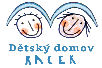 tel.: 317 721 662          tel.: XXXXXXXXX         e-mail: racek@cbox.cz							Tábor Řadov							XXXXXXXXX							Lišov							373 72							IČO: 17538564							------------------------------------Věc: objednávka pobytu v dětských letních táborech pro děti Dětského domova a Školní jídelny, Benešov, Racek 1LDT Nový Řadov, 378 02 Stáž nad Nežárkou 11.8. –24.8. 2023 – 4. běhXXXXX							6.990,- KčXXXXX							6.990,- KčXXXXX							6.990,- KčXXXXX			 				6.990,- Kč/ 3 x sourozenci XXXX/ sourozenecká sleva	        -  1.500,- KčXXXXXX    							6.990,- KčXXXXXX							6.990,- Kč/ 2 x sourozenci XXXXX/ sourozenecká sleva       -  1.000,- KčXXXXXX							6.990,- KčXXXXXX							6.990,- KčXXXXXX							6.990,- KčXXXXXXX							6.990,- KčXXXXXXX							6.990,- Kč/ 2 x sourozenci XXXXXX/ sourozenecká sleva	         - 1.000,- KčDoprava zajištěna vlastní					     0,- Kč11 osob á 6.990,- Kč			   		         76.890,- KčUplatněné slevy ve výši				           3.500,- KčCelkem: 				   		         73.390,- KčCelkem za letní tábor dětí ve vybraném termínu     73.390,- KčUvedené ceny jsou včetně 12% DPH.Vyřizuje:		 XXXXXXXXX                   		 XXXXXXXXXVypracovala: 		 XXXXXXXXXX			 XXXXXXXXXX                                                                                        Mgr. Hana Urbanová						        ředitelka DD a ŠJ Benešov, Racek 1	Racek : 18.1. 2024